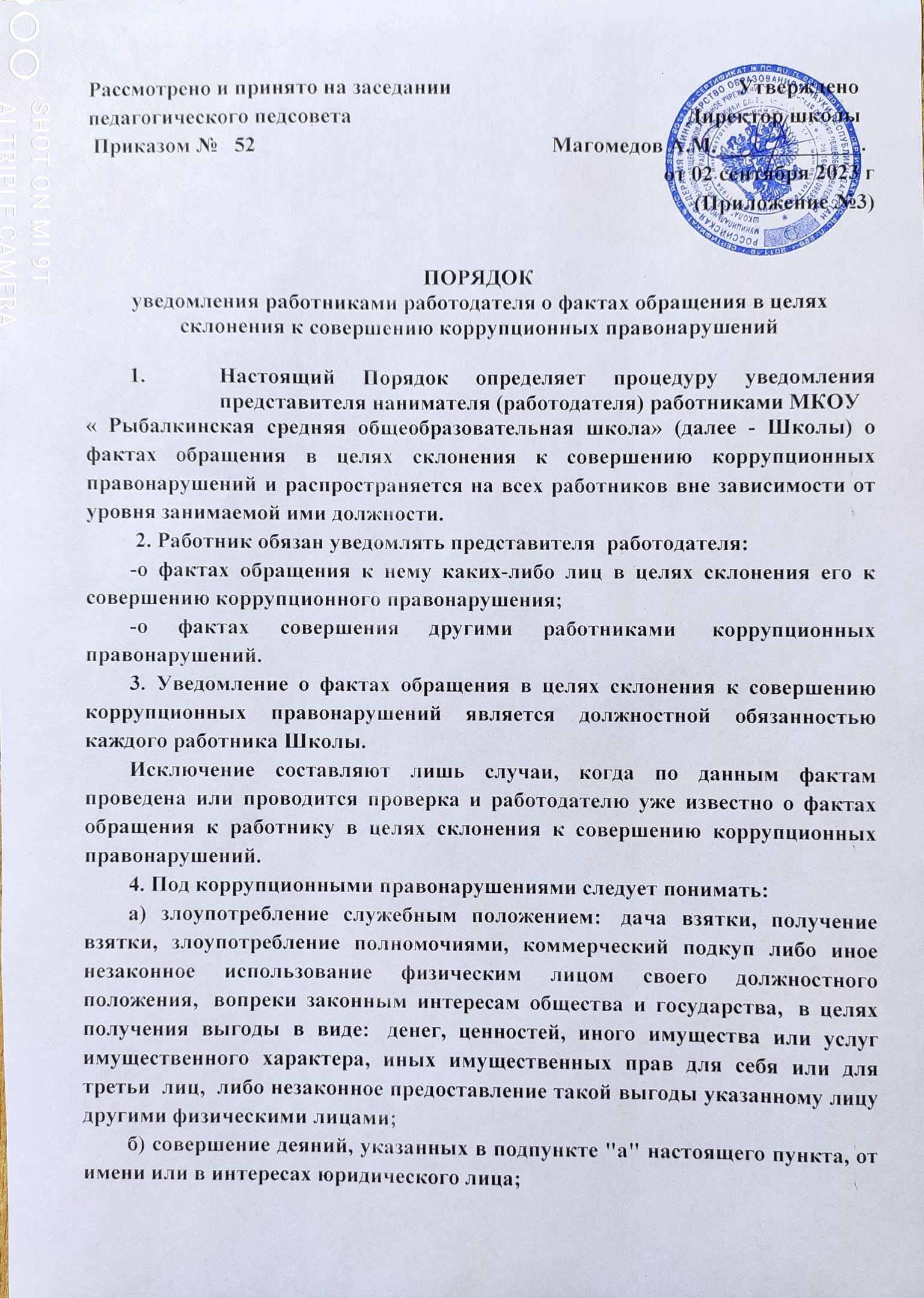 Рассмотрено и принято на заседании                                                    Утвержденопедагогического педсовета                                                             Директор школы Приказом №   52                                                      Магомедов А.М._____________.                                                                                                         от 02 сентября 2023 г                                                                                                                                                       (Приложение №3)    ПОРЯДОКуведомления работниками работодателя о фактах обращения в целях склонения к совершению коррупционных правонарушений
Настоящий Порядок определяет процедуру уведомления представителя нанимателя (работодателя) работниками МКОУ   « Рыбалкинская средняя общеобразовательная школа» (далее - Школы) о фактах обращения в целях склонения к совершению коррупционных правонарушений и распространяется на всех работников вне зависимости от уровня занимаемой ими должности. 2. Работник обязан уведомлять представителя  работодателя:-о фактах обращения к нему каких-либо лиц в целях склонения его к совершению коррупционного правонарушения;-о фактах совершения другими работниками  коррупционных правонарушений. 3. Уведомление о фактах обращения в целях склонения к совершению коррупционных правонарушений является должностной обязанностью каждого работника Школы.Исключение составляют лишь случаи, когда по данным фактам проведена или проводится проверка и работодателю уже известно о фактах обращения к работнику в целях склонения к совершению коррупционных правонарушений.4. Под коррупционными правонарушениями следует понимать:а) злоупотребление служебным положением:  дача взятки, получение взятки, злоупотребление полномочиями, коммерческий подкуп либо иное незаконное использование физическим лицом своего должностного положения,  вопреки законным интересам общества и государства,  в целях получения выгоды в виде:  денег, ценностей, иного имущества или услуг имущественного характера, иных имущественных прав для себя или для третьи  лиц,  либо незаконное предоставление такой выгоды указанному лицу другими физическими лицами;б) совершение деяний, указанных в подпункте "а" настоящего пункта, от имени или в интересах юридического лица;в) несоблюдение требований к служебному поведению и (или) требований об урегулировании конфликта интересов.5. Невыполнение работником должностной обязанности по уведомлению о фактах обращения в целях склонения к совершению коррупционных правонарушений является правонарушением, влекущим увольнение работника  либо привлечение его к иным видам ответственности в соответствии с законодательством Российской Федерации.6. Работник, уведомивший представителя нанимателя (работодателя) о фактах обращения в целях склонения его к совершению коррупционного правонарушения, о фактах совершения другими работниками Школы  коррупционных правонарушений находится под защитой государства в соответствии с законодательством Российской Федерации.7. Директором Школы принимаются меры по защите работника, уведомившего представителя нанимателя (работодателя)  о фактах обращения в целях склонения его к совершению коррупционного правонарушения, о фактах обращения к иным работникам в связи с исполнением должностных обязанностей каких-либо лиц в целях склонения их к совершению коррупционных правонарушений, в части обеспечения работнику гарантий, предотвращающих его неправомерное увольнение, перевод на нижестоящую должность, лишение или снижение размера премии, привлечение к дисциплинарной ответственности в период рассмотрения представленного работником уведомления.8. Во всех случаях обращения к работнику  каких-либо лиц в целях склонения его к совершению коррупционных правонарушений работник Школы обязан в течение 3 рабочих дней уведомить о данных фактах своего работодателя.9. Направление уведомления работодателю производится письменно по форме согласно Приложениям № 1 и № 2 к Порядку.10. Уведомление работника  подлежит обязательной регистрации в журнале регистрации уведомлений о фактах обращения в целях склонения работника Школы к совершению коррупционных правонарушений (далее - журнал регистрации).11.  Журнал ведется и хранится у специалиста по кадрам по форме согласно Приложению № 3 к Порядку.12. Организация проверки сведений по факту обращения к работнику Школы каких-либо лиц в целях склонения его к совершению коррупционных правонарушений или совершение другими работниками коррупционных правонарушений подлежит рассмотрению на комиссии по противодействию коррупции                                                                                                   Приложение № 1к Порядку уведомления о фактах обращения  в целях склонения работника к совершению коррупционных правонарушений                                                          Директору МКОУ «Рыбалкинска СОШ»                                                           ________________________________________                                                                                                                               (ФИО)                                                                                                       ________________________________________                                                                                                                      (ФИО работника, должность)УВЕДОМЛЕНИЕ    В   соответствии  со  статьей  9  Федерального  закона  от  25.12.2023  N      "О  противодействии  коррупции"я, ________________________________________________________________,                                                                          (Ф.И.О., должность)настоящим   уведомляю  об   обращении  ко  мне  "____" ____________ 20___ г.Гражданина(ки) _____________________________________________________________________                                                                              (Ф.И.О.)в  целях  склонения  меня  к  совершению  коррупционных действий, а именно:___________________________________________________________________________________________________________________________________________________________________________________________________________________________________________________________________________________________(перечислить, в чем выражается склонение к коррупционным правонарушениям)   ___________________________________  _______________________________              (дата)                                                        (подпись)                                      (расшифровка)Уведомление зарегистрированов журнале регистрации"___" _______________ 20 ____ № ____          ______________________________    (подпись ответственного лиц)Приложение № 2к Порядку уведомления работниками работодателя о фактах обращения  в целях склонения к совершению коррупционных правонарушений                                                          Директору МКОУ «Рыбалкинская СОШ»                                                           ________________________________________                                                                                           (ФИО)                                                           ________________________________________                                                                                                                    (ФИО работника, должность)УВЕДОМЛЕНИЕ    В   соответствии  со  статьей  9  Федерального  закона  от  25.12.2023  N         "О  противодействии  коррупции"я, ____________________________________________________________________,                                                                              (Ф.И.О., должность)настоящим   уведомляю  о фактах  совершения   "____" ____________ 20____ г.______________________________________________________________________, (Ф.И.О. работника, должность) коррупционных правонарушений, а именно:__________________________________________________________________________________________________________________________________________________________________________________________________________________________________________________________________________________________________________________________________________________________________________________________________________________________________(перечислить, в чем выражаются коррупционные правонарушения)Уведомление зарегистрированов журнале регистрации"___" _______________ 20 ____ № ____           _____________________   (подпись ответственного лиц)Приложение № 3к Порядку уведомления о фактах обращения  в целях склонения работника к совершению коррупционных правонарушенийЖурнал регистрации уведомлений представителя нанимателя (работодателя) 
о фактах обращения в целях склонения работника
к совершению коррупционных правонарушений№ п/пДата регистрации уведомленияПрисвоенный регистрационный номерКраткое содержание уведомленияФИО и подпись подавшего уведомлениеФИО и подпись регистратора123456